Publicado en Madrid el 16/08/2017 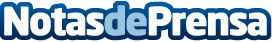 Cuatro errores de moda de nuestras famosas que nadie debería repetirLookiero hace un recorrido por esos fallos más comunes y da las claves para evitarlos. Datos de contacto:Daniel Pérez917812506Nota de prensa publicada en: https://www.notasdeprensa.es/cuatro-errores-de-moda-de-nuestras-famosas-que Categorias: Moda Sociedad http://www.notasdeprensa.es